
Cashion Public Schools
Cashion Board of Education Regular Meeting
Administration Office , 101 N. Euclid Ave., Cashion, OK 73016
  Monday, August 7, 2023 at 6:00 PM
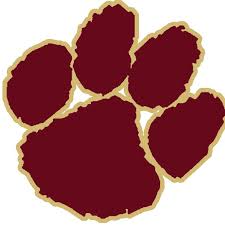 As required by section 311 Title 25 of the Oklahoma Statutes, notice is hereby given that the Board of Education of Independent School District NO. 89, Kingfisher County, Oklahoma, will hold the Cashion Board of Education Regular Meeting on Monday, August 7, 2023 at 6:00 PM, in the Administration Office , 101 N. Euclid Ave., Cashion, OK 73016.

Note: The board may discuss, vote to approve, vote to disapprove, vote to table or decide not to discuss any item on the agenda.
1. Call to order2. Establish quorum3. Consent Agenda (Consent Agenda may be voted separately at the request of any member of the Board of Education)A. Vote to approve the agenda as part of the minutesB. Vote to approve the minutes from the regular meeting of June 28, 2023.C. Vote to approve the treasurer's report for June & JulyD. Vote to approve the June and July activity fund reportsE. Vote to approve activity requests, fundraiser requests, booster club fundraisers, use of facility request  and purpose of expenditure forms.4. Items for Board Action:A. Vote to approve purchase order encumbrances for 2023-2024i. General Fund: P.O. #1-181 and P.O. #50000- #50030  totaling $2,377,063.99ii. Building Fund P.O. #1  totaling $113,081.11iii. Child Nutrition Fund  P.O. #1-6 totaling $38,075.00B. Vote to approve payments for 2023-2024i. General Fund payment numbers 1-123 totaling $876,836.93ii. Child Nutrition Fund payments 1-2 totaling $575.00C. Vote to approve payments for 2022-2023i. General Fund payment numbers 3056-3066 totaling $102,077.14D. Discussion/possible action on the following transfer of funds: transfer $260.00 from activity fund 802(Boys basketball) to General Fund to pay E. Robinson for summer pride. 5. Discussion / possible action on revision of policy BED-R (public participation)6. Discussion/possible action on approving policy DEC-R7 (maternity leave)7. Discussion/possible action on revision to policy DEC-R1 (sick leave) 8. Discussion of policy FD (student residency)9. Discussion/ possible action to create Activity account #985 for Senior 2030 (6th grade)10. Discussion / possible action on days to hours school calendar.11. Board to take action on the employment of Stephen L. Smith, Corporation, as Financial Consultants to the School District for the 2023-2024 fiscal year.12. Board to consider and take possible action, in the absence of the President and/or Clerk, to appoint an acting President and/or acting Clerk for the School District to execute any and all documents pertaining to setting the maturities, date, time and place of the bond sale.13. Board to consider and take action on a resolution determining the maturities of, and setting a date, time and place for the sale of the $1,955,000 Combined Purpose Building Bonds of this School District, and designating bond counsel for this issuance of bonds.14. Discussion/possible action to approve meal prices for the 2023-24 school year.15. Discussion/ possible action to approve the local wellness policy.16. Discussion/ possible action to approve child nutrition procurement plan.17. Discussion/ Possible action to approve the following contracts:
1: Francis Tuttle transportation contract
2: Ross Transportation bus lease 
3: Oklahoma Department of Career and Technology Education.18. Discussion/ Possible action on district permission for students to provide their own transportation to Francis Tuttle.19. Discussion/ possible action on activity budgets for the 2023-24 school year.20. Discussion/possible action on allocating state alternative education funds to Francis Tuttle-Project Hope.21. Discussion/possible action on MOU with Project Hope for alternative education services22. Principal Reports23. Superintendent Report24. Proposed Executive Session to discuss:A. Resignations 25 S Sect. 307 (B) (6 & 7)B. Employment of substitute teacher(s) 25 Sect. 307 (B) (1)C. Employment of non-certified staff 25 S Sect. 307 (B) (1)D. Employment of certified staff 25 S Sect. 307 (B) (1)25. Vote to enter executive session26. Acknowledgement that Cashion Public Schools' Board of Education left executive session at (specify time by the board president)27. Executive session minutes compliance announcementA. State and record who was present for executive sessionB. State and record that executive session discussion was limited to items listed on executive session agendaC. State and record that no action was taken28. Discussion / possible action on resignations to date29. Discussion / possible action on employment of substitute teachers30. Discussion /possible action on employment of non-certified staff31. Discussion /possible action on employment of certified staff32. New Business33. Vote to Adjourn

Name of person posting this agenda: ___________________ Signature _________________Title: ___________________Posted this _____ day of _______, 2023, at _________ AM/PM on the entrance to the Cashion Administration building, Cashion Public Schools, 101 North Euclid, Cashion, Oklahoma. Notice of this meeting was filed in the Kingfisher County Clerk’s office.